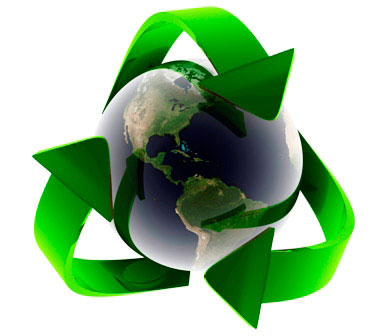                      Listopad 2014                                              1.5 zł-Jak segregować śmieci? Porady, wyjaśnienia, pomoce.-Recykling w modzie,-EKO-krzyżówka, -Kawał miesiąca.NASZE KONKURSY!Zapraszamy do udziału w konkursach organizowanych
 przez Zielony Patrol. Dla najlepszych czekają nagrody rzeczowe oraz dyplomy rozdawane podczas uroczystego zakończenia roku szkolnego.Najbliższy konkurs Parki Narodowe Polski odbędzie się
 w ostatnim tygodniu listopada.Informacje o innych konkursach znajdują się w gablocie Zielonego Patrolu w korytarzu na parterze.Osoby zainteresowane prosimy kontakt
 z p. A. Pawelec lub p. A. KwiecieńW każdym konkursie zostaną nagrodzone trzy najlepsze prace.Zbiórka surowców wtórnychJak co roku, uczymy się dbać o nasze środowisko. W tym celu organizujemy całoroczną zbiórkę surowców wtórnych: baterii, puszek, makulatury, nakrętek.                                                                       
 Zachęcamy wszystkich gimnazjalistów do włączenia się w akcję.Dla aktywnych kuponiki szczęścia!Recykling, recyklizacja (ang. recycling) – jedna z metod ochrony środowiska naturalnego. Jej celem jest ograniczenie zużycia surowców naturalnych oraz zmniejszenie ilości odpadów.PLASTIK I METAL
 Tu wrzucamy:
-        puste butelki i opakowania plastikowe (m.in. PET), 
-        po: napojach, kosmetykach i środkach czystości
-        (szamponach, płynach, kremach, jogurtach i margarynach)
-        folie i torebki z tworzyw sztucznych
-        opakowania stalowe i aluminiowe(puszki, pudełka, folie aluminiowe itp.)
-        opakowania typu tetrapak (kartony np. po mleku oraz napojach)

          Tu NIE wrzucamy:
-        opakowań po lekach-        opakowań i butelek po olejach i smarach-        puszek i pojemników po farbach i lakierach          PAMIETAJ:-        wrzucaj opakowania bez zawartości-        przed wrzuceniem butelki, kartonu lub puszki zgnieć je, -    odkręć nakrętkę z butelkiMAKULATURA Tu wrzucamy:-        gazety-        książki i inny papier-        tekturę torby papierowe         Tu NIE wrzucamy:-        opakowań z jakąkolwiek zawartością (np. z żywnością),-        lakierowanego lub foliowanego papieru (folderów reklamowych, zdjęć)-        papieru przebitkowego i faksowego (faktur, rachunków, paragonów, 
   kalki)-        artykułów higienicznych (np. wacików, podpasek, pieluch)-        opakowań po jajkach        PAMIĘTAJ:-        usuń metalowe oraz plastikowe części (zszywki, folię, klamerki itp.)-        papier musi być czysty i suchySZKŁO        Tu wrzucamy:-        butelki szklane-        słoiki-        szklane opakowania po kosmetykach
        Tu NIE wrzucamy:-        ceramiki (porcelany, naczyń typu arco, talerzy, misek, doniczek)-        luster, termometrów,-        szkła okiennego, zbrojonego-        szyb samochodowych-        świetlówek, żarówek, lamp-        ekranów telewizyjnych-        szkła żaroodpornego, kryształowego, okularowego, fajansu
        PAMIĘTAJ:-        usuń nakrętki, kapsle, korki itp.-        wrzucaj opakowania bez zawartości-        nie tłucz szkła przed wrzuceniemODPADY ZIELONETu wrzucamy:
-        ściętą trawę                                                                                                          
-        części roślin
-        liście
-        drobne gałęzie drzew i krzewów                                                                          
Tu NIE wrzucamy:
-        resztek mięsa i kości, owoców i warzyw, skorupek jajek
-        popiołu,
-        odchodów zwierzęcych
-        piasku, sorbetów i trocin zanieczyszczonych przez zwierzęta
-        roślin zaatakowanych chorobami
-        fusów po kawie i herbacie
-        papierosówPAMIĘTAJ:
-        bardzo ważne jest tworzenie przydomowych kompostowników
                                                      ODPADY ZMIESZANE
            Tu wrzucamy:
   -   odpady pozostałe po segregacji, np. odpadki kuchenne, fusy, popiół

          Tu NIE wrzucamy:
-   odpadów niebezpiecznych: świetlówek, baterii, leków

       PAMIĘTAJ:
-  w gospodarstwach domowych, w skład których wchodzi 1-4 os. wymagany   
     jest pojemnik na odpady zmieszane o pojemności co najmniej 110 l, 
-   w gospodarstwach, w skład których wchodzą więcej niż 4 osoby wymagany
    jest pojemnik na odpady zmieszane o pojemności 240 l (lub więcej niż jeden
    pojemnik, ale o łącznej objętości co najmniej 240 l)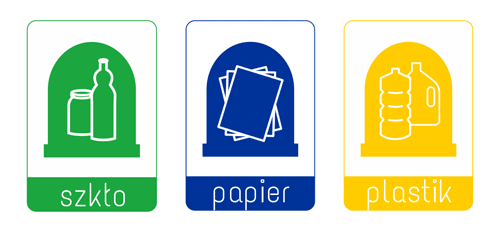 Warto wpajać tą wiedzę od najmłodszych lat. Taka nauka to dobra sprawa na przyszłość. W domu można ułatwić segregację sobie i dziecku, zakupując przez Internet takie małe kosze na poszczególne odpady: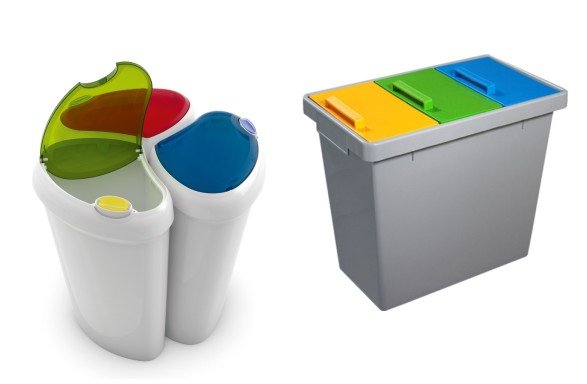 W Kielcach znajduje się kilka skupów złomu, gdzie przy ratowaniu przyrody, można trochę zarobić. To adresy 2 takich firm na terenie naszego miasta:JAMROŻEK Spółka Jawna ul. Domaszowska 65, 25-320 Kielcetel./fax +48 (41) 368 03 21tel. +48 (41) 344 87 88 handelzlomem@jamrozek.pl"oraz"Jax" Sp. j. Kielce » Skup i Przerób Złomu25-616 Kielce
ul. Towarowa 16
tel./fax: (+48 41) 345 02 27, kom.: 602 612 773Recykling to nie tylko segregowanie odpadów. Zużyte plastikowe butelki, etykiety i kartony znajdują zastosowanie także w modzie.
Na Zachodzie koncepcje ekologiczne trwale wrosły w świadomość ludzi. Odpowiedzialna technika produkcji, używanie materiałów przyjaznych środowisku stały się normą. Propagują ją gwiazdy, zachęcając zwykłych ludzi do pójścia w ich ślady. Eko moda jest trendy i jak najbardziej glamour. Stella McCartney, zwolenniczka ochrony środowiska, czynnie wspierająca organizację PETA, udowodniła, że ekologia przechadzająca się po wybiegach może być zjawiskowa. Alexander McQueen, Kenzo, Moschino oraz wielu innych sławnych kreatorów mody sięgało wielokrotnie po przyjazne naszej planecie rozwiązania. Czerwony dywan zmienił swój kolor na zielony dzięki Livii Firth, żonie Colina Firtha, zdobywcy Oskara za rolę „Jak zostać królem”. Autorka projektu The Green Carpet Challenge, pojawiając się za każdym razem na czerwonym dywanie w kreacjach przyjaznych środowisku, niejednokrotnie pochodzących 
z recyklingu, niezwykle skutecznie promuje modę eko, wciągając 
w swój ruch inne słynne gwiazdy.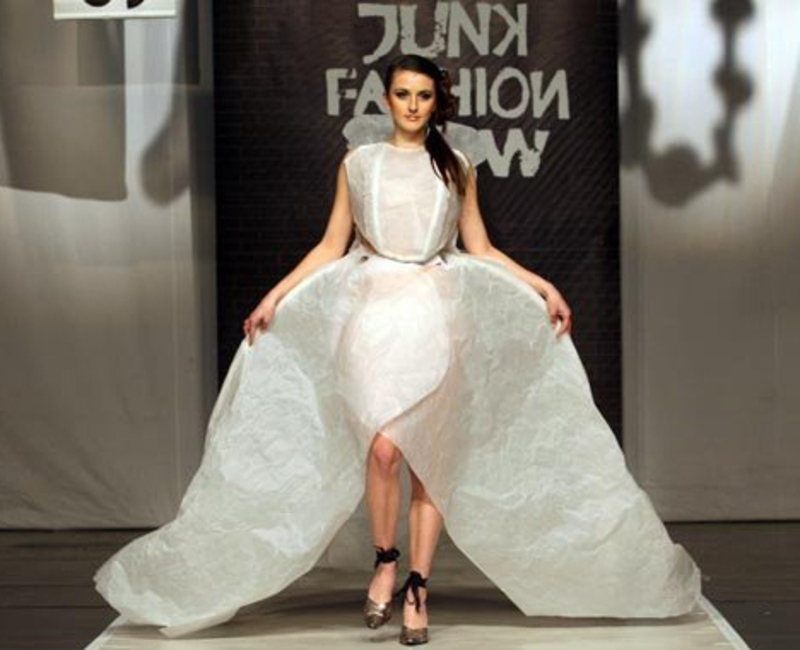 Zimowe popołudnie. Piękna dama wychodzi na spacer w futrze
 i spotyka na ulicy członków ekologicznej organizacji Greenpeace. 
- Jak pani nie wstyd nosić futro zdarte z żywych norek? 
- To nie norki, to poliestry. 
- A czy pani wie, ile poliestrów musiało oddać życie, żeby pani miała futro?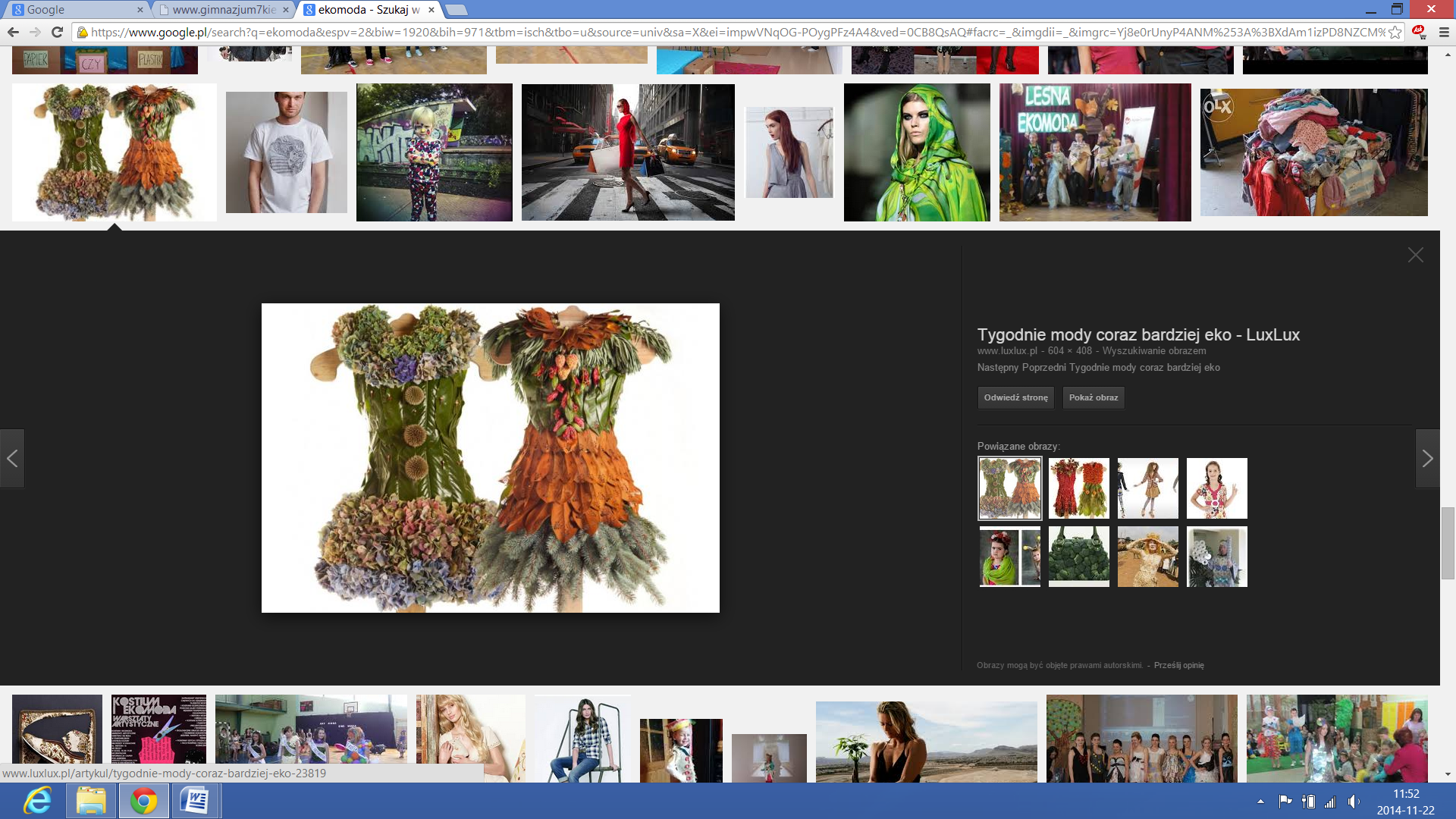 1. Czarne złoto, duże złoża tego surowca znajdują się w Azji i na terenie Rosji.2. Powinno wyrzucać się je bez etykiety.3. Po angielsku plastik4. Według legend żyje w Himalajach, ale tak naprawdę nie istnieje.5. Przezroczyste, wyrzuca się je do zielonego pojemnika.6. Przed motylem jest jego …7. Przedmioty, do których wrzucamy szkło, plastik, papier, to specjalne …8. Druga z kolei pora roku.9.Stolica Czech.                                             KUPONIK SZCZĘŚCIAEKOLOGIA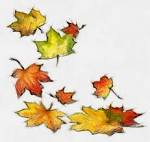 Listopad 2014